广物物产关于2021年社会价值报告的材料2021年是中国共产党成立100周年，“十四五”规划的开局之年，也是广物控股集团转型升级的关键之年，广物物产紧密围绕集团“一体两翼”战略部署，积极响应集团“二次创业”热潮，全面贯彻落实集团方启超董事长提出的“激活存量、拓展增量，一地一策、自持为主，创新模式、运营多样”的发展思路，一手抓疫情防控、一手抓改革发展，谋定而动，争做第三主业“产业园区投资、运营与管理”排头兵。一、公司简介广东省物资产业（集团）有限公司（以下简称“广物物产”）于1997年6月注册成立，注册资本为2亿元人民币，2012年经股权整合成为广东省广物控股集团有限公司100%控股的二级子集团，所属有8家全资子公司和8家参股公司。2017年，广物控股集团在《广物控股集团2017年工作报告》中明确提出要做实广物物产，打造其成为独立运作、效益优良、竞争力强的产城融合产业地产平台。广物物产虽然成立于1997年，但实质上2017年2月才开始做实运营，是属于“老公司，新运营”的管理模式。做实以来，通过有效盘活存量资产，不断提升资产规模和资产效益，国有资产保值增值取得显著成效。2018年以来，广物物产全面承载“产业园区投资、运营与管理”主业发展，贯彻落实方启超董事长提出的“激活存量、拓展增量，一地一策、自持为主，创新模式、运营多样”的发展思路，培育可持续发展及增值的核心地产项目，统筹推进物业运营、城市更新等各项工作，主动挺进高质量发展新征程。 未来，广物物产将依托自身丰富的土地储备，以“产业为核心，地产为辅助”，构筑以产业园区、城市综合开发运营为主的产业园区，培育和发展新兴产业集群。通过“资源资产化、资产资本化、资本证券化”，打造成为产业结构合理、商业模式清晰、综合优势突出、管理规范高效的国有资本投资公司和综合型开发运营产业集团。二、2021年疫情防控工作情况2021年以来，广物物产认真贯彻落实习近平总书记关于疫情防控工作的重要指示批示精神，以及省委省政府、省国资委及广物控股集团各项疫情防控工作部署和要求，积极统筹做好疫情常态化防控工作，严格落实疫情防控主体责任，不断加强疫情防控防范措施，认真做好员工健康监测，强化健康宣传教育，突出抓好重点区域、重要场所、重点部位、关键环节的防范管控。落实新冠疫苗“应接尽接”，核酸检测“应测尽测”。截至2021年底，广物物产现有员工278人，已接种两针261人，接种率为94%，企业员工核酸检测数为1793人次。此外，公司还积极引导符合条件的人员进行第三针加强针的接种。广物物产所属各企业严格执行“外防输入，内防反弹”的防疫方针，结合经营实际采取了各种有效的防控措施。在应对5月荔湾区爆发疫情事件中，所属企业专业市场第一时间召开疫情防控紧急会议，研究部署各项应急防控工作，重新修订完善《广东广物专业市场投资管理有限公司防控疫情应急预案》，制定相对应的疫情防控工作指引，根据政府相关文件工作部署，及时落实广物创客园和茶叶配送中心暂停营业的要求。其中茶叶配送中心被划定为封控区域，除安保人员轮流值守外其他职员均要求居家办公，确保职工和租户生命安全。所属企业韶物投资与员工签订《新型冠状病毒疫情防控承诺书》，进一步强化疫情防控责任。广物物产慎终如始绷紧思想防线，多措并举，做好疫情防控、安全生产和经营发展“双统筹”工作，企业经营发展保持安全平稳，全年以来广物物产及所属各企业未发生一例“疫情事故”。三、2021年安全生产工作情况2021年，广物物产全面贯彻党的十九大和十九届历次全会精神，深入学习贯彻落实习近平总书记关于安全生产的重要论述和重要指示批示精神，按照全国、全省和广物控股集团关于安全生产、消防安全、应急管理、职业健康、治安保卫、交通安全和环境保护等工作的决策部署，始终坚持“人民至上、生命至上”的安全发展理念，全面压紧压实企业安全生产主体责任，严格落实“一线三排”工作机制，进一步建立健全安全综合治理管理体系，强化安全风险管控和隐患排查治理双重防范机制，加强员工安全教育培训和应急管理队伍建设，夯实安全管理基础，持续深入开展安全生产三年行动等专项工作，着力实现“从根本上消除事故隐患”，不断提升广物物产安全综合治理管理水平，为企业高质量发展提供坚强有力的安全保障。一是压实压紧各级安全综合治理责任。贯彻落实“三个必须”原则，根据“党政同责、一岗双责、齐抓共管、失职追责”的总要求，签订《安全综合治理目标责任书》《安全生产主体责任承诺书》，落实全员安全生产责任制。二是加大安全生产投入。2021年安全生产投入同比增加了约200%，用于隐患整改治理、安全培训等方面，组织开展安全生产信息化建设和安全风险评估工作，推广“科技兴安”，提升安全管理综合水平。三是认真组织开展安全专项工作。组织开展安全生产专项整治三年行动、安全生产月、安全生产南粤行，消防宣传月等工作，认真制定工作方案，部署各项具体行动，设立活动领导小组和办公室监督工作落实，确保取得成效。四是加强安全风险防范能力。聘请第三方安全生产技术服务机构为企业和所辖物业做全面安全风险评估，为企业科学部署、分级管控、有效防范安全事故提供了重要参考。参与购买安全生产责任险，加强和改善安全生产管理。五是强化“三防”工作。组织召开“三防”工作会议，传达贯彻上级单位的相关部署安排，督促所属企业严格按照“一点一案”落实管控措施。加强极端天气来临前重点部位的隐患排查，完善防汛工作预案，组织防汛专项演练，增配抽水泵、抗洪沙包等应急装备物资，切实加强“三防”能力。六是强化应急值班值守。严格落实领导干部在岗带班、关键岗位24小时值班制度，节假日、全国两会等重点节假日期间，启动安全生产“零报告”机制。七是积极开展安全生产等工作理论研讨。贯彻落实省国资委和广物控股集团关于开展安全生产、消防安全、职业健康、应急管理等工作理论研讨的要求，总结工作特点规律，企业之间互相沟通交流安全工作管理经验心得，撰写提交安全工作研讨文章。2021年，广物物产共投稿安全征文5篇，其中《浅析物业管理企业安全生产信息化建设》在省级期刊《广东安全生产》上刊发。四、2021年绿色环保及节能减排工作情况根据《中华人民共和国环境保护法》和《广东省环境保护条例》等法律法规的有关规定，贯彻落实国家生态环境保护相关法律法规、政策和标准，宣传和执行环境保护法律法规及有关规定，充分、合理地利用各种资源、能源，控制和消除污染，牢固树立保护环境人人有责的观念，积极建设环境友好型企业，有效促进了公司效益与环境协调发展。并将环境保护工作与安全生产、消防安全、治安保卫、职业健康和交通安全工作等一同纳入安全综合治理体系中，对环境保护工作进行监督、考核。11月，印发了《广东省物资产业（集团）有限公司环境保护管理制度》，明确了环境保护检查、监督等管理规范，保障了环境保护相关工作顺利开展。在广物鱼珠产城综合体项目的施工上，广物物产要求施工单位按照《建设项目环境保护管理条例》《建筑施工场界环境噪声排放标准》《环境空气质量标准》等规范要求，对施工期间的噪声、生活垃圾和建筑垃圾、扬尘等污染物，采取有效的防治措施，确保安全文明施工。今后，广物物产将进一步建立健全企业环境保护制度体系建设，持续加强投资建设项目环保审批手续管理，强化对各企业环境保护工作的监督管理，积极开展环境保护宣传教育活动，进一步提高员工的环境保护意识，对可行的新工艺、新技术、新设备加大投入力度，对高消耗、高污染的设施设备逐步淘汰。同时积极响应国家政策，配合各级环保部门在抓好企业经济发展的同时，抓好企业环境保护治理，努力创建环境友好型企业。五、2021年乡村振兴工作情况2021年，广物物产认真贯彻落实习近平总书记关于实施乡村振兴战略重要讲话精神，积极响应消费帮扶助力乡村振兴的号召，通过粤工惠、南粤分享汇等渠道采购皇帝蕉、刺柠吉等扶贫产品共约17万元；广物物产所属专业市场成功引进山西、宁夏政府“巩固脱贫成果，接续乡村振兴”农特产品帮扶龙头户，既彰显国企社会担当，也进一步优化了广物创客园大健康产业布局，为园区的转型升级、创新发展注入强劲发展活力；公司选派优秀员工加入广物控股集团乡村振兴驻镇帮扶工作队，前往揭西县灰寨镇，助力脱贫攻坚成果巩固拓展工作。六、2021年慈善公益工作情况无。七、2021年社区服务工作情况2021年，广物物产以党团群共建、社企联动的形式深入推进“我为群众办实事”实践活动，组织开展志愿活动4次，累计参与人数约100人，用真切行动去关怀和帮助有需求的人群，用专业技能助力社区公益，用服务回馈社会，彰显国企责任担当。9月，广物物产所属百通公司与建设街社工服务站联合开展2021年中秋节关怀探访志愿活动，上门探访慰问建设街社区内特殊困难家庭及长者，致以中秋节问候，并送上百通公司捐赠的爱心防疫口罩及社会团体的慰问礼包；10月，百通公司与建设街社工站携手开展社区文明宣传志愿活动，深入物资大厦与广物中心的租户公司发放宣传手册，介绍垃圾分类知识，倡导文明健康生活，鼓励租户对其公司员工广泛开展宣传教育，共同参与文明社区建设；11月，专业市场与昌华派出所、昌华街执法办、如意坊社区联合开展昌华街交通大整治志愿服务活动，积极引导文明交通行为，营造街道“文明交通你我他，安全和谐靠大家”的良好氛围，切实将党史学习教育成果转化成为民办实事的实际行动，实现街社企“党建互促、服务互联、资源共享”；12月，百通公司与建设街社工站携手开展社区微改造志愿活动，到访建设街社区7户特殊及困难居民家中，查看居家环境，了解记录安全隐患，发挥岗位专业所长，就居家安全问题改善及特殊服务对象居家环境微改造提供建议，并普及安全用电用气等知识，协助社工组织进一步改善社区内特殊及困难居民的居家环境，增强居民的安全意识。八、2021年“稳就业”及员工培训、员工关怀工作情况深入贯彻落实党中央、省国资委、广物控股集团关于“六稳”“六保”的决策部署，通过加大招聘力度、打通交流渠道、落实培训工作和员工关怀，积极响应中央“稳就业”政策号召，用服务保障的“加法”换取人才集聚的“乘法”，不断强化公司人才储备，助力产业园区投资、运营与管理主业高质量发展。一是加大市场化招聘力度。以产业园区投资、运营与管理主业为重点、以重点项目需求为导向，通过加强校企合作和专业人力资源机构，市场化选聘10名应届毕业生（其中1名硕士研究生、9名本科生），引入1名主业高端人才。二是有序组织人才培养交流。针对不同层级员工设置“种子计划”“成长计划”“成才计划”,以岗位轮换、基层实践、挂职锻炼、项目实训、业务培训等多种培养方式，打破以往单一的交流形式，试点及正式推行人才培养计划累计15人，其中岗位轮换3人、挂职锻炼4人、基层实践2人、交流任职6人。不同管理层级的员工通过参与不同的人才培养计划，在思想、能力、工作经历方面得到进一步提升。三是抓好培训管理工作。按照年初制定的培训计划，组织开展“三项制度”改革、企业文化宣贯、实用法律知识等专题培训10场、职工微讲堂5场，为职工搭建学习交流的平台，达到切实提升干部队伍职业素质和技术能力的工作目的，为建立培训工作的长效机制奠定基础。四是落实员工关怀。以优化薪酬管理、落实企业年金计划、参与省总工会住院医疗综合互助保障计划等形式，进一步提高一线职工收入，完善职工福利，增强员工归属感和幸福感。九、重点项目介绍（一）广物鱼珠商务中心项目广物鱼珠商务中心，一直是广州市开发区重点关注、重点扶持、重点培育的核心项目。自开发区将黄埔港列入对接粤港澳大湾区规划建设的“四大”发展平台之一，提出了“全力建设黄埔港粤港澳大湾区现代服务创新区，打造服务港澳的新贸易创新中心”的新功能定位以来，广物物产积极响应，提出了要将鱼珠商务中心项目打造成为服务于粤港澳大湾区高新科创产业地产综合服务平台的新目标。广物鱼珠商务中心项目将以建设成“广州城市会客厅、广州科技产业名片、广州科技新标杆”为目标，打造全球瞩目、大湾区首屈一指的承载城市功能的城市会客厅；同时依托黄埔科技总部企业聚集基础，成为“广深港科技走廊”上的重要据点，承担起串联港澳、深圳科技创新企业整合科技产业资源的使命。项目已于2019年12月27日正式开工，未来达产后，预计可容纳各类科创企业（总部）近500家，吸引科技人才超1万名，保守估计年产值超100亿元，实现税收10亿元以上。随着粤港澳大湾区战略规划进入具体落地实施阶段，加快形成以科技创新为核心动力和基础支撑的经济体系，实现高质量发展、跨越式发展，已成为我省各地区和省属国有企业共同努力方向。广物鱼珠商务中心项目的加快建成投入运营，快速形成高新科创产业规模上、质量上的集聚效应，有助于开发区达成黄埔港区域新产业规划布局的平台支撑和示范带动作用，也有利于省属国企取得良好的经营效益，确保国有资产保值增值。广物物产将坚持高标准起步、高质量建设、高效率推进，科学组织、精益管理、筑造精品、争创一流，将其打造成广州开发区与省属国有企业协同协作，深度对接服务粤港澳大湾区、广深港澳科技创新走廊的平台型典范项目，与区政府共同为广州经济腾飞作出更大的贡献，向广州市人民交出一份满意的答卷。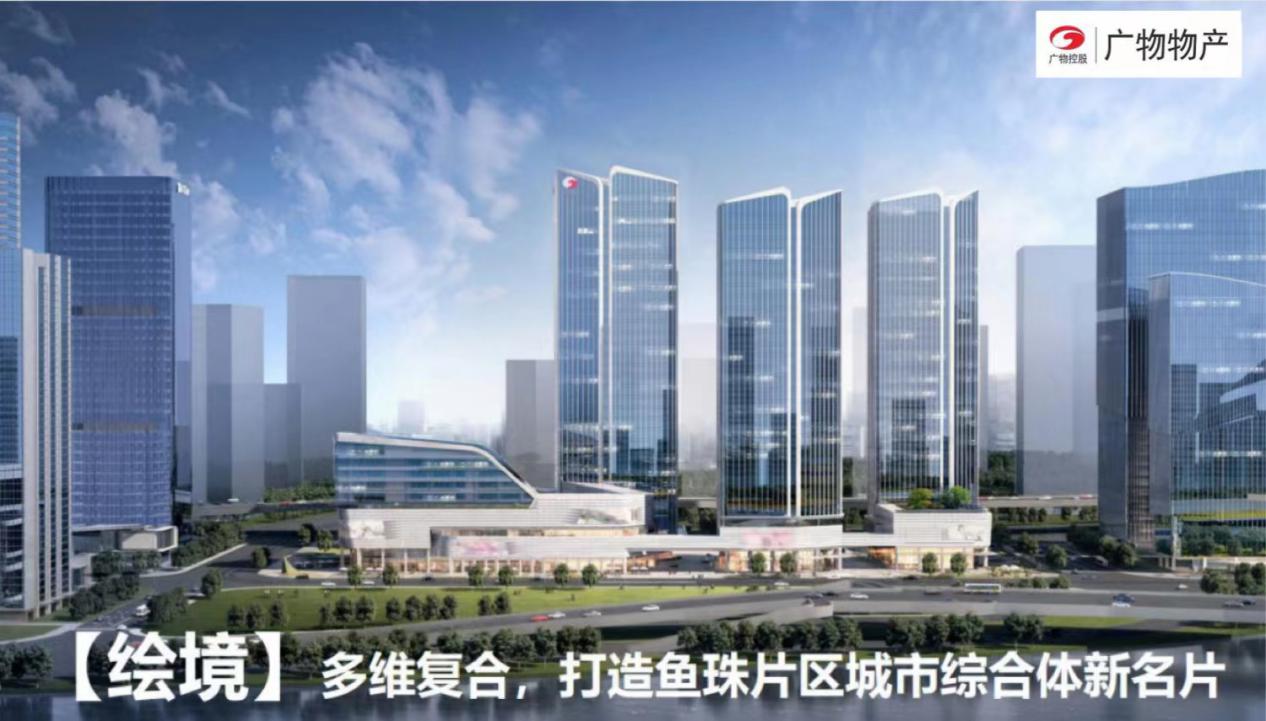 目前，在工程建设方面，项目一期结构全部封顶，1号楼、2号楼墙体砌筑均完成至第25层；4号楼、5号楼墙体砌筑已完成。2022年3月10日，项目二期3号楼酒店塔楼结构正负零零混凝土施工完成。在开发设计方面，3号楼已形成白天鹅酒店酒店定位。（二）在穗多宗用地统筹利用方案项目为实现广物控股集团转型升级，系统性盘活在穗存量用地，实现国有资产保值增值，首创提出《广物控股集团在穗多宗用地统筹利用方案》（以下简称《打包方案》），该方案将集团20个地块进行统筹考虑，以“省市企共赢、统筹盘活、产业引领”为目标，围绕广东产业布局、粤港澳大湾区建设和“一带一路”国家战略，积极谋划建设一批高新科创产业园区及依托现有业务的产业园区，培育形成一批有核心竞争力的新兴产业集群。经与广州市规自局梳理、研究、磋商，其中11个地块交储， 9个地块进行自主改造（具体改造方式包括工改工、工改M0、工改商办及其他等），自主改造地块将获得约112万方的建筑量。全部建成后，预计净资产估价超380亿元，每年形成的稳定现金流将超10亿元。在支持广州市经济建设的同时，实现自身的转型升级和高质量发展，真正实现省、市、企三方共赢。《打包方案》于2020年7月27日通过了广州市政府15届114次常务会议审议，于2021年2月5日通过了广东省政府13届第131次常务会议审议。在《广物控股集团“十四五”发展战略规划》的指导下，广物物产成立在穗多宗用地打包工作小组，工作小组下设交储、调规、开发定位和综合协调四个工作专班，重点推进《打包方案》的各项工作。目前，该方案已进入落实落地阶段。天河3+2地块（3宗自主改造地块：209仓、柯木塱、林机；2宗交储地块：黄村、吉山）控规调整批前公示已于2022年4月13日正式挂网，公示日期至5月12日。同时，广物物产在“自主改造开发为主、自持优质物业为主、自主运营为主”的指导原则下，完成首期三宗地的产业定位方案：209地块定位为“广物数字智谷”；柯木塱地块定位为“广物智慧物联新城”；林机地块定位为“广物汽车智联综合体”。十、2021年度获奖情况广物物产坚持安全发展，强化安全意识，抓好安全生产和疫情防控不放松，2021年，广物中心获评“2021年度猎德街道安全生产工作先进单位”称号，广物物产所属百通公司获天河区猎德街道颁发的“抗疫防疫先进工作单位”称号，安全生产和疫情防控工作得到官方认可。广物物产一手抓疫情防控，一手抓经营发展，奋力夺取疫情防控和经营发展双胜利。广物中心继获评天河区“可持续发展指数评定项目奖”后，2021年再次获授广州市首批“甲级商务写字楼”称号。这是粤港澳湾区城市首次，也是一线城市首次组织对商务写字楼的等级评定，广物中心荣获广州市首批“甲级商务写字楼”称号，标志着其达到商务楼宇运营较高标准。